О внесении изменений в постановление администрации Добринского муниципального района  Липецкой области  от  28.03.2019 г. №186«Об утверждении  Порядка  предоставления субсидий юридическим лицам и индивидуальным предпринимателям на возмещение части затрат, направленных на создание условий для обеспечения услугамиторговли и бытового обслуживания населенияДобринского муниципального районана 2019 год»В связи с изменениями администрацией Липецкой области сроков предоставления заявок на участие в предоставлении субсидий, руководствуясь Уставом Добринского муниципального района, администрация муниципального районаПОСТАНОВЛЯЕТ:  1. В постановление администрации Добринского муниципального района от 28.03.2019 г. №186 «Об утверждении порядка предоставления субсидий юридическим лицам и индивидуальным предпринимателям на возмещение части затрат, направленных на создание условий для обеспечения услугами торговли и бытового обслуживания населения Добринского муниципального района на 2019 год» внести изменения согласно  приложению.2. Опубликовать настоящее постановление в районной газете «Добринские вести» и разместить на официальном сайте администрации муниципального района в сети Интернет. Полный текст нормативного правового акта размещен в информационно-телекоммуникационной сети «Интернет»      на      портале      правовой     информации     Минюста     России    "Нормативные правовые акты в Российской Федерации" - http://pravo.minjust.ru:8080/bigs/portal.html.3.Контроль  за исполнением настоящего постановления возложить на заместителя главы администрации муниципального района – председателя комитета экономики и инвестиционной деятельности  Демидову Г.М.Глава администрации Добринскогомуниципального района 			                          С.П.МоскворецкийПриложение к постановлению Администрации Добринского  муниципального района№ 922  от  15.11.2019 г.Изменения:1) в приложении №1 к постановлению в пункте 5. слова «15 января 2020 года» заменить словами «20 ноября 2019 года»; 2) в приложении №1 к постановлению абзац 2 п.5 читать в новой редакции:«Предоставить субсидии за период с 01.10.2019 г. по 31.12.2019 г. на возмещение части затрат юридических лиц и индивидуальных предпринимателей, осуществляющих торговое и   бытовое обслуживание в сельских населенных пунктах, кроме районного центра, направленных на:1) приобретение автомобильного топлива для: - организации развозной торговли в сельских населенных пунктах, не имеющих стационарных торговых объектов, и (или) имеющих стационарные торговые объекты, в которых  радиус пешеходной доступности до стационарного торгового объекта превышает 2 километра;-  сбора и доставки заказов сельского населения при оказании бытовых услуг;- доставки товаров народного потребления в стационарные торговые объекты, расположенные в населенных пунктах далее 11 километров от административных центров муниципального района из расчета прогнозируемых затрат по средней цене, сложившейся на дату подачи заявки в пределах бюджетных ассигнований 2019 года.»ПОСТАНОВЛЕНИЕАДМИНИСТРАЦИИ ДОБРИНСКОГО МУНИЦИПАЛЬНОГО РАЙОНАЛипецкой областиПОСТАНОВЛЕНИЕАДМИНИСТРАЦИИ ДОБРИНСКОГО МУНИЦИПАЛЬНОГО РАЙОНАЛипецкой областиПОСТАНОВЛЕНИЕАДМИНИСТРАЦИИ ДОБРИНСКОГО МУНИЦИПАЛЬНОГО РАЙОНАЛипецкой области15.11.2019 г.п. Добринка             №  922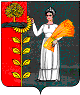 